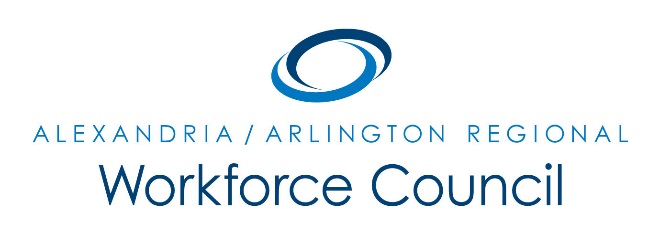 EXECUTIVE COMMITTEE MEETING AGENDASeptember 8, 20178:30 am to 9:30 amWelcome Message	                                                                          Daniel GomezIntroduction of One-Stop Operator 	David RemickOne-Stop Operator Update	Alamelu DevLWDA 12 Update	David RemickReview of Local WIOA Policy ChangesReview of 10/5 RWC MeetingOther UpdatesNext Steps/Adjourn                                                                                               	Daniel GomezUPCOMING EXECUTIVE COMMITTEE MEETINGSOctober 13, 2017November 10, 20178:30 am to 9:30 amArlington County Employment Center Conference Room2100 Washington Blvd, 1st FloorArlington, VA 22204